МУНИЦИПАЛЬНОЕ ОБЩЕОБРАЗОВАТЕЛЬНОЕ УЧРЕЖДЕНИЕСПАС-ЗАГОРСКАЯ ОСНОВНАЯ ОБЩЕОБРАЗОВАТЕЛЬНАЯ ШКОЛАПРИКАЗ№ 23-од                                                                                                                   от 01.09.2023Об осуществлении родительского контроля за организацией горячего питания в школеВ соответствии с методическими рекомендациями МР 2.4.0180-20 «Родительский контроль за организацией горячего питания в общеобразовательных организациях», утвержденными руководителем Федеральной службы по надзору в сфере защиты прав потребителей и благополучия человека 18.05.2020 и в целях формирования единых подходов к осуществлению родительского контроля за организацией горячего питания обучающихся в общеобразовательных организациях Калужской области, ПРИКАЗЫВАЮ:      1. Утвердить Положение о проведении мероприятий родительского контроля за организацией горячего питания обучающихся  в Муниципальном общеобразовательном учреждении Спас-Загорская основная общеобразовательная школа (приложение №1)      2. Организовать взаимодействие педагогического коллектива общеобразовательной   организации   с родителями (законными представителями) учащихся   в сфере организации школьного питания по следующим направлениям:санитарно-техническое содержание обеденного зала (помещения для приема пищи), состояние обеденной мебели, столовой посуды, наличие салфеток и т.п.;условия соблюдения правил личной гигиены обучающимися;наличие и состояние санитарной одежды у сотрудников, осуществляющих раздачу готовых блюд;объем и вид пищевых отходов после приема пищи;наличие лабораторно-инструментальных исследований качества и безопасности поступающей пищевой продукции и готовых блюд;вкусовые предпочтения детей, удовлетворенность ассортиментом и качеством потребляемых блюд по результатам выборочного опроса детей с согласия их родителей (законных представителей);информирование учащихся и родителей (законных представителей) о здоровом питании.      3. Назначить ответственным за взаимодействие с родителями (законными представителями) учащихся в сфере организации питания в школе зам.директора по ВР Ждакаеву О.В.      4. Создать комиссию по проведению мероприятий родительского контроля за организацией горячего питания обучающихся МОУ Спас-Загорская ООШ в 2023-2024 учебном году в следующем составе: Председатель комиссии – Ждакаева О.В.,  заместитель директора по ВР;Члены комиссии:- Рамзина С.В., председатель родительского комитета школы, - Калмык О.В.,  родитель учащегося 9 класса,- Бурбыка Н.В.,  родитель учащегося 9 класса      5. На постоянной основе вести мониторинг результатов родительского контроля за организацией горячего питания, организовать его обсуждение на общешкольных родительских собраниях, рабочих совещаниях.      6. Ежеквартально размещать итоги мониторинга результатов родительского контроля за организацией горячего питания, результаты анкетирования родителей (законных представителей) и учащихся по вопросам организации горячего питания в общеобразовательной организации и удовлетворенности его качеством на официальном сайте общеобразовательной организации.      7. Контроль за исполнением настоящего приказа оставляю за собой.	Директор школы                                               С.А. Кобец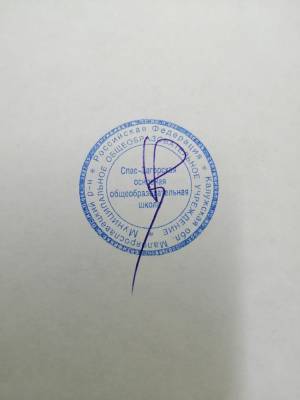 «Утверждаю»Директор школы: С.А.КобецГрафик проведения проверок инициативной группой «Родительский контроль» на 2023-2024 учебный год по МОУ Спас-Загорская основная общеобразовательная школаДатаВремяПредставители1-15 число каждого месяца10.10Рамзина С.В.Калмык О.В.Бурбыка Н.В.16-30 число каждого месяца12.30Рамзина С.В.Калмык О.В.Бурбыка Н.В.